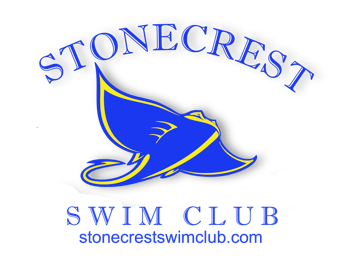 2018 Membership InvoiceFebruary 15, 2018TO: All Stonecrest MembersIt’s time to start preparing up for the 2018 season at Stonecrest! Membership dues this year are $385.oo per family, and must be received on or before April 1, 2018; after April 7, dues increase to $435 per family.** Please note: Membership fees are due annually. Outstanding dues not paid at the close of the 2018 season will be deducted from the value of your membership bond. If you wish to resign your membership, or have any questions, please contact Kristen Micek, Membership Coordinator, at stonecrestmembership@gmail.com.  You can review club bylaws at: stonecrestswimclub.com.*Please complete and return this page with your payment.*Member Name: ______________________________________________________________Names and ages of Family Members Listed on Membership:______________________________________________________________________________E-Mail Address: ________________________________________________________________We are increasing our on-line communications with members, so please provide a working email address to receive future correspondence and updates.Please select appropriate payment options:Make Checks Payable to:  Stonecrest Swim ClubPlease Use the Enclosed Envelope for MailingOr Mail To: Kristen Micek 2094 Lawfer Ave., Allentown, PA 18104Guest Passes will be available for purchase at the front desk.  Looking forward to an amazing 2018 season!March 2018The Stonecrest Annual meeting was held on January 31, 2018 at Jack’s Slice in Allentown.  Email notifications of the meeting were sent and included a link to the Annual Meeting Agenda on our website, www.stonecrestswimclub.com.  The Board of Directors was voted on and approved at the meeting.  As such, your Board of Directors for the 2018 season is as follows:Employment opportunities exist for the 2018 season.  To access our Employment Application, visit our website, www.stonecrestswimclub.com.  The Application can be found under the Membership/Employment Opportunities page on the website.  Both member and nonmember applications will be accepted and reviewed by the personnel committee, which will make the final employment decisions.  Applications must be received by March 31.  Applicants will be notified on or before April 16.We are attempting to do more communication through electronic mail and social media.  Please make sure your contact information is current, including your email address.  Please notify us if/when your contact information changes.  You can make changes at the guardhouse.  In addition, please like and follow us on Facebook at The Official Stonecrest Swim Club.Interested in becoming a Stingray and joining our Stonecrest Swim Club Swim Team?  Contact Cristian via email at stonecrestswimteam@gmail.com.  You can visit our webpage for information about our swim team.  Swim team is not only an excellent way to stay active and in shape, it is a great way to socialize with other members and their families.  Think you are too young for swim team, then join our ‘Lil Rays team and improve your strokes.Stay tuned and connected for information about our swim team, club social activities and special events.We look forward to kicking off the 2018 Summer season!☐Membership Dues Prior to April 1, 2018$385.00☐Membership Dues After April 1, 2018$435.00☐$50 per individual for babysitter membership. Please specify name and relationship: _____________________ Reminder: Babysitter may not use pool facilities when not with child           $50.00 per individualTotal Enclosed$___________OFFICEINDIVIDUALTERMBOARD TERM EXPIRESPresidentCraig Walls1-YearDec 31, 2018Vice PresidentTerry Horn1-YearDec 31, 2018TreasurerJuan LaTorres1-YearDec 31, 2018SecretaryTerri Ruth1-YearDec 31, 2018Director, House/GroundsDavid Cope1-YearDec 31, 2018Director, SocialNadia Pletz1-YearDec 31, 2018Director, MembershipKristen Micek1-YearDec 31, 2018Director, Swim TeamCristian Rojas2-YearDec 31, 2019Director, MarketingBarry Diehl2-YearDec 31, 2019Director, At LargeRob Khanuja1-YearDec 31, 2018